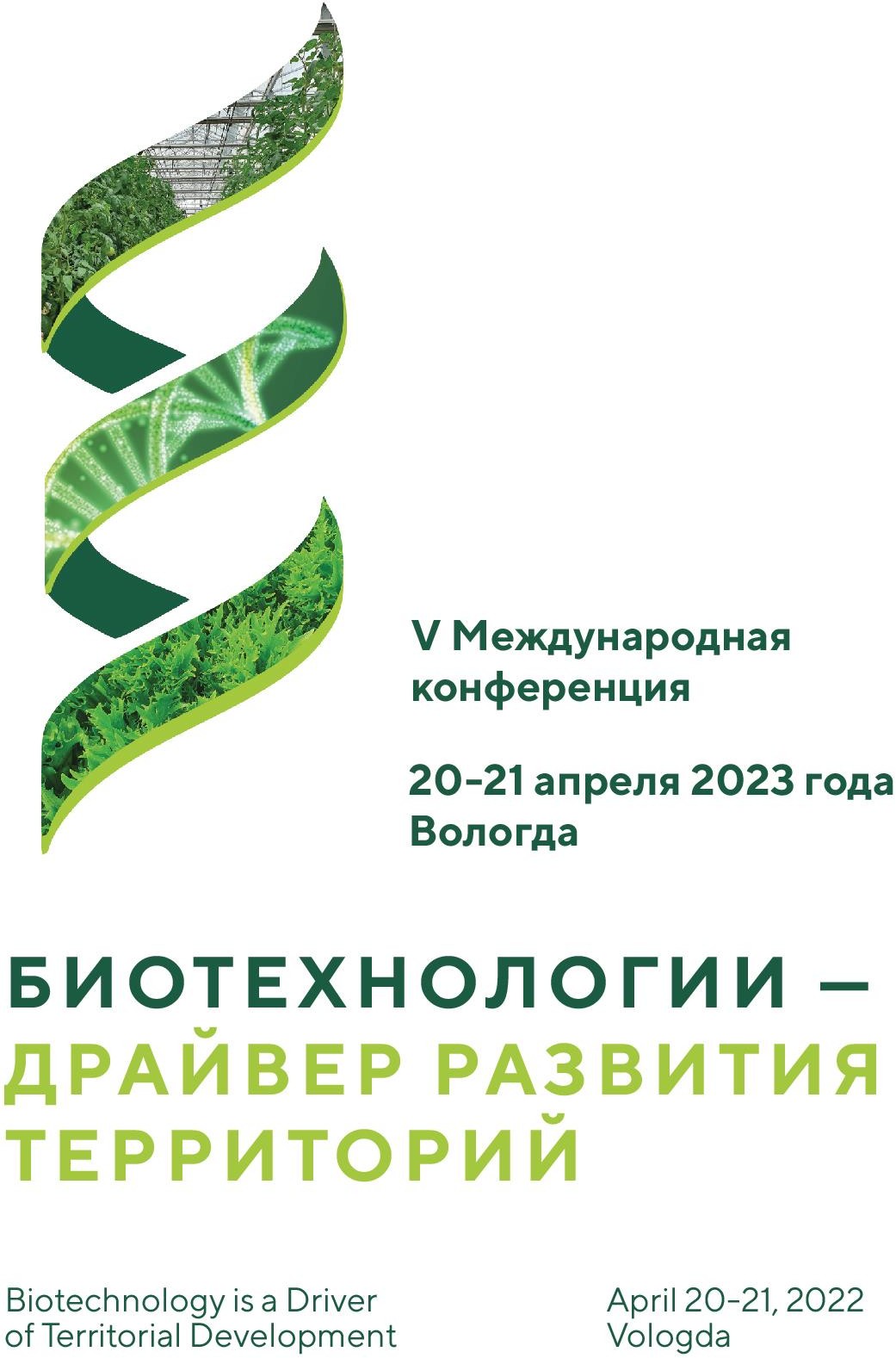 Информационное письмо № 1Уважаемые коллеги!20 - 21 апреля 2023 года в Вологде состоится V Международная Научно- практическая конференция «Биотехнологии – драйвер развития территорий».Конференция проводится Правительством Вологодской области, Обществом биотехнологов России им. Ю.А. Овчинникова и Вологодским государственным университетом ежегодно, начиная с 2018 года. Сегодня Конференция является важной межрегиональной площадкой сотрудничества и коммуникаций предпринимательского сообщества, представителей науки и образования, властных структур и ведущих экспертов в сфере биотехнологий.Конференция проводится при поддержке Министерства образования и науки Российской Федерации, Технологической платформы «Биоэнергетика», Евразийской биотехнологической платформы «ЕвразияБИО», Рабочей группы рынка FoodNet НТИ, компании «Хеликон», компании Genotek.Участники Конференции – представители научных и образовательных организаций, бизнес-сообщества, федеральных и региональных органов исполнительной и законодательной власти.Основные темы Конференции:биотехнологии для сельского хозяйства,биотехнологии для медицины,биотехнологии в решении проблем глобальной экологии,развитие аквакультуры.Уточненная программа будет направлена в информационном письме № 2.В рамках конференции будет организована работа Молодежной площадки «Вырастим будущее» для молодых ученых, аспирантов и студентов, а также учащихся 10-11 классов школ. Все участники получат Сертификаты участника. Лучшие доклады будут отмечены дипломами и ценными подарками. Для участия в работе Молодежной площадки необходимо пройти регистрацию на сайте biotechregion.com в качестве участника молодежной секции и заполнить сведения для паспорта проекта. Проект "Молодежная площадка "Вырастимбудущее" реализуется АНО "Центр БиоТех" при поддержке Правительства Вологодской области.Материалы Конференции будут опубликованы в сборнике, входящем в базу РИНЦ. Требования к содержанию, структуре и оформлению статей изложены в приложении № 1. Материалы, оформленные не в соответствии с представленными требованиями, опубликованы не будут. Материалы для включения в сборник должны быть направлены до 10 апреля 2022 года на электронный адрес bioregion35@yandex.ru.Приглашаем принять участие в V Научно-практической конференции с международным участием «Биотехнологии – драйвер развития территорий».Для участия в Конференции необходимо зарегистрироваться на сайте biotechregion.com до 15 апреля 2023 года.Формат	проведения:	очно-дистанционный	(ссылки	для	подключения	будут направлены за несколько дней до начала конференции).Контакты:Координатор Конференции: Кривошеев Дмитрий Михайлович, кандидат биологических наук, председатель Правления Вологодского регионального отделения Общероссийской общественной организации «Общество биотехнологов России им. Ю.А. Овчинникова», +7 (921) 121-55-03, эл. адрес: kdm-86@mail.ruКоординатор молодежной секции: Мамедова София Тельмановна, + 7 (992) 282-34-16, эл. адрес bioregion35@yandex.ruПриложение № 1Требования к содержанию, структуре и оформлению материалов, направляемых для публикации в сборнике материалов конференцииТезисы доклада, направляемые для публикации в сборнике материалов конференции, должны соответствовать следующим требованиям.Аннотация: на русском языке и английском языках (использование машинных переводчиков не допускается); не более 250 слов; включает цель исследования, основные результаты и выводы.Ключевые слова: на русском языке и английском языках (использование машинных переводчиков не допускается); от 5 до 10 ключевых слов; ключевое словосочетание состоит максимум из 3 слов.Структура тезисов: введение (актуальность, цель работы, научная новизна), объект и метод исследования; полученные результаты; выводы.Список литературы: включает работы, которые упоминаются в тексте и которые были опубликованы; высказывания, мнения экспертов и неопубликованные работы упоминаются в тексте тезисов.Технические требования:Текстовый редактор – Word 2007 с расширением docx (не допускается конвертирование из другой версии Word).Формат страницы А4:– поля: верхнее – 2 см, нижнее – 2,5 см, левое – 2,4 см, правое – 1,9 см;гарнитура шрифта – TimesNewRoman, кегль (размер шрифта) – 14 пт.;выравнивание – по ширине;интерлиньяж	(расстояние	между	строками)	–	одинарный;	используется автоматическая расстановка переносов;число страниц – не более 2;абзацный отступ – 1 см (задается в пункте Меню; не допускается отбивка абзацного отступа пробелом или клавишей Tab), между словами один пробел;– колонтитул (кегль 12 пт.) размещается внизу страницы по центру или снаружи с помощью пункта Меню; расстояние до нижнего колонтитула – 1,5 см устанавливается в Меню; после нижнего колонтитула пустой строки нет.Название тезисов:набирается по центру строки прописными буквами без переноса;ниже через интервал в правом углу строчными буквами – инициалы и фамилия автора с указанием ученой степени и ученого звания;ниже без интервала – полное название образовательной организации;ниже без интервала – город;далее через интервал – текст статьи.Таблицы оформляются кеглем 12 пт, ширина таблицы 16,7 см; слово «таблица» – справа светлым шрифтом (кегль 14 пт); заголовок таблицы – по центру жирным (кегль 14 пт).Рисунки должны быть четкими, чёрно-белыми (для печатных изданий), расположены по центру или с обтеканием, вставлены только в формате jpg; название и номер рисунка располагаются ниже самого рисунка светлым курсивом по центру.Формулы должны быть набраны в редакторе формул; формулы в виде рисунков не допускаются.Список литературы, сноски, ссылки должны быть оформлены в соответствии с ГОСТ 7.0.100-2018 Библиографическая запись. Библиографическое описание. Общие требования и правила составления.Библиографическое описание любого источника осуществляется на языке его издания. Если в тексте приводится прямая цитата, заключенная в кавычки, то указывается страница, на которой эта цитата находится в цитируемом источнике.Библиографический список помещается в конце рукописи. Внутри текста ссылки на библиографию приводятся в квадратных скобках.Образец оформления публикацииУЛЬТРАЗВУКОВОЙ МЕТОД ОЧИСТКИ АДСОРБЕНТОВЛ.М. ИВАНОВ, канд. хим. наук, доцент ФГБОУ ВО «Вологодский государственный университет»г. ВологдаТекст  	Таблица 1Наименование таблицыТекст  	 	Схема экспериментальной установки представлена на рис. 1.Рис. 1. Наименование рисункаТекстКачалов, Д. В. Модель формирования управленческой культуры будущих	менеджеров	/	Д.	В.	Качалов.	–	URL: https://cyberleninka.ru/article/n/model-formirovaniya-upravlencheskoy-kultury- buduschih -menedzherov (дата обращения: 07.02.2022). – Текст : электронный.Немировский, А. Е. Электрооборудование электрических сетей, станций и подстанций: учебное пособие / А. Е. Немировский, И. Ю. Сергиевская, Л. Ю. Крепышева. – 2-е изд., доп. – Москва: Инфра-Инженерия, 2018. – 148 с.